	РАШЭННЕ						РЕШЕНИЕ30 декабря 2022 г. № 57	аг. Міжлессе							аг. МеждулесьеО сельском бюджете на 2023 годНа основании пункта 3 статьи 100 Бюджетного кодекса Республики Беларусь и подпункта 1.2 пункта 1 статьи 17 Закона Республики Беларусь от 4 января 2010 г. № 108-З «О местном управлении и самоуправлении в Республике Беларусь» Междулесский сельский Совет депутатов РЕШИЛ:1. Утвердить сельский бюджет на 2023 год по расходам в сумме 161822,00 белорусских рубля (далее – рубль) исходя из прогнозируемого объема доходов в сумме 161 822,00 рубля.Установить максимальный размер дефицита сельского бюджета на конец 2023 года в сумме 0 (ноль) рублей и источники его финансирования согласно приложению 1.	2. Установить на 2023 год:          2.1. доходы сельского бюджета в сумме 161 822,00 рубля согласно приложению 2;2.2. расходы сельского бюджета по функциональной классификации расходов бюджета по разделам, подразделам и видам в сумме 161 822,00 рубля согласно приложению 3;2.3. распределение бюджетных назначений по распорядителям бюджетных средств сельского бюджета в соответствии с ведомственной классификацией расходов сельского бюджета и функциональной классификацией расходов бюджета по разделам, подразделам и видам согласно приложению 4;2.4. перечень государственных программ и подпрограмм, финансирование которых предусматривается за счет средств сельского бюджета, согласно приложению 5.3. Установить размер оборотной кассовой наличности по сельскому бюджету на 1 января 2024 г. в сумме 2 000,00 рублей. 4. Создать в 2023 году в расходной части сельского бюджета резервный фонд Междулесского сельского исполнительного комитета, определяемый в соответствии с пунктом 4 статьи 42 Бюджетного кодекса Республики Беларусь, и установить его в размере 1 494,00 рубля.5. Настоящее решение вступает в силу с 1 января 2023 г.Председатель	Ю.А. КаштелянВолонцевич 41961 Приложение 1к решению Междулесского сельскогоСовета депутатов30.12.2022 № 57ИСТОЧНИКИфинансирования дефицита сельского бюджета(рублей)Приложение 2к решению Междулесского сельскогоСовета депутатов30.12.2022 № 57ДОХОДЫсельского бюджета                                                                                                              (рублей)Приложение 3к решению Междулесского сельскогоСовета депутатов30.12.2022 № 57РАСХОДЫсельского бюджета по функциональной классификации расходов бюджета по разделам, подразделам и видам(рублей)Приложение 4к решению Междулесского сельского Совета депутатов30.12.2022 № 57РАСПРЕДЕЛЕНИЕ бюджетных назначений по распорядителям бюджетных средств сельского бюджета в соответствии с ведомственной классификацией расходов сельского бюджета и функциональной классификацией расходов бюджета по разделам, подразделам и видам(рублей)Приложение 5к решению Междулесского сельскогоСовета депутатов30.12.2022 № 57 (рублей)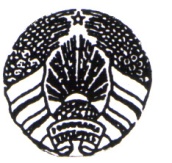 МІЖЛЕСКІ СЕЛЬСКІ САВЕТ ДЭПУТАТАЎМЕЖДУЛЕССКИЙ СЕЛЬСКИЙ СОВЕТ ДЕПУТАТОВНаименованиеВидИсточникТиписточникаДетализацияСумма123456ОБЩЕЕ ФИНАНСИРОВАНИЕ00000000,00ВНУТРЕННЕЕ ФИНАНСИРОВАНИЕ10000000,00Изменение остатков средств бюджета10700000,00Остатки на начало отчетного периода107010011 678,25Остатки на конец отчетного периода107020011 678,25НаименованиеГруппаПодгруппаВидРазделПодразделСумма1234567НАЛОГОВЫЕ ДОХОДЫ1000000148 049,00Налоги на доходы и прибыль1100000144 413,00Налоги на доходы, уплачиваемые физическими лицами1110000144 413,00Подоходный налог с физических лиц1110100144 413,00Налоги на собственность13000002 485,00Налоги на недвижимое имущество13100001 354,00Земельный налог13108001 354,00Налоги на остаточную стоимость имущества13200001 131,00Налог на недвижимость13209001 131,00Налоги на товары (работы, услуги)1400000744,00Сборы за пользование товарами (разрешения на их использование), осуществление деятельности1440000744,00Специальные сборы ,пошлины1441900744,00Другие налоги, сборы (пошлины) и другие налоговые доходы1600000407,00Другие налоги, сборы (пошлины) и другие налоговые доходы1610000407,00Государственная пошлина 1613000407,00НЕНАЛОГОВЫЕ ДОХОДЫ30000001 355,00Доходы от использования имущества, находящегося в государственной собственности3100000407,00Доходы от размещения денежных средств бюджетов3110000407,00Проценты за пользование денежными средствами бюджетов3113800407,00Доходы от осуществления приносящей доходы деятельности3200000948,00Доходы от сдачи в аренду имущества, находящегося в государственной собственности3210000754,00Доходы от сдачи в аренду иного имущества3214100754,00Доходы от осуществления приносящей доходы деятельности и компенсации расходов государства 3230000194,00Доходы от осуществления приносящей доходы деятельности323450037,00Компенсации расходов государства3234600157,00БЕЗВОЗМЕЗДНЫЕ ПОСТУПЛЕНИЯ400000012 418,00Безвозмездные поступления от других бюджетов бюджетной системы Республики Беларусь430000012 418,00Текущие безвозмездные поступления от других бюджетов бюджетной системы Республики Беларусь431000012 418,00Иные межбюджетные трансферты431620012 418,00Иные межбюджетные трансферты из вышестоящего бюджета нижестоящему бюджету431620112 418,00ВСЕГО доходов161 822,00НаименованиеРазделПодразделВидСумма12345ОБЩЕГОСУДАРСТВЕННАЯ ДЕЯТЕЛЬНОСТЬ010000120 379,00Государственные органы общего назначения010100101 852,00Органы местного управления и самоуправления010104101 852,00Резервные фонды 0109001 494,00Резервные фонды местных исполнительных и распорядительных органов 0109041 494,00Другая общегосударственная деятельность01100014 496,00Иные общегосударственные вопросы01100314 496,00Межбюджетные трансферты0111012 537,00ЖИЛИЩНО-КОММУНАЛЬНЫЕ УСЛУГИ И ЖИЛИЩНОЕ СТРОИТЕЛЬСТВО06000041 443,00Благоустройство населенных пунктов06030041 443,00ВСЕГО расходов161 822,00НаименованиеГлаваРазделПод-разделВидОбъем
финансирования123456СЕЛЬСКИЙ БЮДЖЕТ 000000000161 822,00МЕЖДУЛЕССКИЙ СЕЛЬСКИЙ ИСПОЛНИТЕЛЬНЫЙ КОМИТЕТ010000000161 822,00ОБЩЕГОСУДАРСТВЕННАЯ
ДЕЯТЕЛЬНОСТЬ010010000120 379,00Государственные органы
общего назначения010010100101 852,00Органы местного управления и самоуправления010010104101 852,00Резервные фонды0100109001 494,00Резервные фонды местных исполнительных и распорядительных органов0100109041 494,00Другая общегосударственная деятельность01001100014 496,00Иные общегосударственные вопросы01001100314 496,002 537,00ЖИЛИЩНО-КОММУНАЛЬНЫЕ УСЛУГИ И ЖИЛИЩНОЕ СТРОИТЕЛЬСТВО01006000041 443,00Благоустройство населенных
пунктов01006030041 443,00ПЕРЕЧЕНЬгосударственных программ и   подпрограмм, финансирование которых предусматривается за счет средств сельского бюджета  Название государственной программы, подпрограммыНормативный правовой акт, которым утверждена государственная программаРаздел функциональной классификации расходов бюджета, распорядитель средствОбъем финансирования в 2023 году1. Государственная программа «Комфортное жилье и благоприятная среда» на 2021-2025 годыПостановление Совета Министров Республики Беларусь от 28 января 2021 г. № 5041 443,00Подпрограмма 2«Благоустройство»41 443,00Жилищно- коммунальные услуги и жилищное строительство41 443,00Междулесский сельский исполнительный комитет41 443,00ИТОГО41 443,00 